Конспект урока по технологии в 6  классеТема урока: Металлы. Свойства черных и цветных металлов.Тип урока: урок формирования новых знанийЦели урока: формирование представлений о чёрных и цветных металлах, их механических и технологических свойствах.Задачи урока:обучающая – Познакомить учащихся с понятием чёрные и цветные металлы, их механическими и технологическими свойствами. Формировать навыки рационального использования материала.развивающая - Способствовать развитию технического и логического мышления; формировать и развивать умения и навыки.коррекционная – Развивать у учащихся произносительные навыки и слуховые восприятия, способствовать развитию речи учащихся, контролировать произношение.воспитательная – Поддерживать доброжелательную атмосферу урока; воспитывать интерес к трудовому обучению, способствовать формированию и развитию нравственных, трудовых и эстетических качеств личности; воспитывать ответственность.Материально-техническое оснащение:Учебные пособия; Презентация урока; Кроссворд для групповой работы; Буклет на каждого ученика. Методы обучения: фронтальная слуховая беседаСловарь: зубило, оцинкованная жесть, стрела башенного крана, рыболовное грузило, пружина.ХОД УРОКА: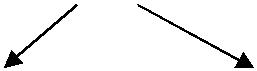 Твердость Упругость Пластичность Вязкость Прочность - способность металла воспринимать нагрузки, не разрушаясь.Твердость - свойства материала сопротивляться изменению формыВсем спасибо за занятие.Урок окончен. До свидания. Идите на перемену.Этап урокаДействия учителяДействия учителяДействия учителяДеятельность обучающихсяслайдОрганизационныйПриветствие учащихся.Приветствие учащихся.Приветствуют учителя.момент (1 минута)Проверка готовности к уроку.Проверка готовности к уроку.Проверка готовности к уроку.Проверка готовности к уроку.Наличие спецодеждыКак слышите?Как слышите?Речевая минуткаПроверка у учащихся наличияПроверка у учащихся наличияПроверка у учащихся наличияПроверка у учащихся наличия(1 минута)слуховых аппаратов.слуховых аппаратов.Постановка учебнойНастраиваю учащихся на урок.Настраиваю учащихся на урок.Настраиваю учащихся на урок.Настраиваю учащихся на урок.задачи (3 минуты)Называю  тему  урока  (тема  наНазываю  тему  урока  (тема  наНазываю  тему  урока  (тема  наНазываю  тему  урока  (тема  надоске) или предлагаюдоске) или предлагаюребятамребятамназвать тему.назвать тему.Знакомлю с планом урока:Знакомлю с планом урока:Знакомлю с планом урока:Знакомлю с планом урока:1.Повторение пройденного1.Повторение пройденного1.Повторение пройденногоРазгадывание кроссвордаматериала, работая сматериала, работая скроссвордом;кроссвордом;2.2.Черные и цветные металлыЧерные и цветные металлыЧерные и цветные металлы3.3.Свойства черных и цветныхСвойства черных и цветныхСвойства черных и цветныхметалловметаллов4.4.Работа с образцами5.5.Итог урока6.6.Домашнее заданиеОпрос учащихся поПроверка  опорных  знаний  поПроверка  опорных  знаний  поПроверка  опорных  знаний  поПроверка  опорных  знаний  поранее изученномупредыдущемупредыдущемуразделуразделуАктивно наблюдают, вдвигаютматериалу«Технология«Технологияобработкиобработкирешения, слушают учителя,решения, слушают учителя,(12 минут)древесины»  с помощью решениядревесины»  с помощью решениядревесины»  с помощью решениядревесины»  с помощью решенияотвечают на поставленныеотвечают на поставленныекроссворда:вопросы, решают кроссворд ввопросы, решают кроссворд в-Решение кроссворда;-Решение кроссворда;-Решение кроссворда;-Решение кроссворда;виде игры, получая баллы.виде игры, получая баллы.-Проверка кроссворда;-Проверка кроссворда;-Проверка кроссворда;-Проверка кроссворда;-Оценивание знаний.-Оценивание знаний.Переход от изученногоПереход от изученногоПереход от изученногоПереход от изученногоматериала к изучению новойматериала к изучению новойматериала к изучению новойматериала к изучению новойтемы.Изучение новыхСообщаю тему урока, котораяСообщаю тему урока, котораяСообщаю тему урока, котораяСообщаю тему урока, котораяРабота в форме диалога сзнанийзаписана на доске «Металлы.записана на доске «Металлы.записана на доске «Металлы.записана на доске «Металлы.демонстрацией презентации и(18 минут)Свойства черных и цветныхСвойства черных и цветныхСвойства черных и цветныхСвойства черных и цветныхметаллыметаллыбуклетаметаллов».раздаю буклетОбъяснение новой темы.Объяснение новой темы.Объяснение новой темы.Объяснение новой темы.черныецветныепоказываю презентациюМеталлы делятся на:Металлы делятся на:- чёрные (железо, сталь и чугун);- чёрные (железо, сталь и чугун);- чёрные (железо, сталь и чугун);- чёрные (железо, сталь и чугун);- цветные (медь, алюминий,- цветные (медь, алюминий,- цветные (медь, алюминий,- цветные (медь, алюминий,слайд №3,4,5,6бронза, латунь, дюраль)бронза, латунь, дюраль)бронза, латунь, дюраль)бронза, латунь, дюраль)Рассказываю о сплавах (сталь,Рассказываю о сплавах (сталь,Рассказываю о сплавах (сталь,Рассказываю о сплавах (сталь,чугун)Каждыйметалли    сплави    сплавУчащиеся смотрят буклет иУчащиеся смотрят буклет иРаздаю учащимся буклетыобладаютопределённымиопределённымиопределённымипрезентациюмеханическимимеханическимиитехнологическимитехнологическимисвойствами.свойствами.Свойстваметалловметалловопубликованы в буклете.опубликованы в буклете.опубликованы в буклете.опубликованы в буклете.Объясняю информацию оОбъясняю информацию оОбъясняю информацию оОбъясняю информацию оМеханических свойствах:Механических свойствах:Механических свойствах:Механических свойствах:1. Прочность1. ПрочностьСлайд №7-13Слайд №7-13Упругость - свойство металлаУпругость - свойство металлаУпругость - свойство металлавосстанавливать свою формувосстанавливать свою формувосстанавливать свою формуПластичность - свойствоПластичность - свойствоПластичность - свойствометалла изменять форму, неметалла изменять форму, неметалла изменять форму, неразрушаясьВязкость - свойство металлаВязкость - свойство металлаВязкость - свойство металлапоглощать удар.поглощать удар.Обратите внимание на  буклетОбратите внимание на  буклетОбратите внимание на  буклетприложениеПервичноеВопрос:НазовитецветныеОтвет:Слайд №14-18закреплениеметаллы?-Медь, олово, алюминий, серебро.(3 минут)Ответ:Покажите черный металл?Покажите черный металл?Покажите черный металл?- В пункте 3 (железо).Работаем группой и заполняемРаботаем группой и заполняемРаботаем группой и заполняемзаполняют таблицураздаю таблицутаблицу свойств металловтаблицу свойств металловтаблицу свойств металловОбобщение ответов, иОбобщение ответов, иуказывание на ошибкиуказывание на ошибкиИтоги урока.Итоги урока:Итоги урока:ДаютсамооценкусамооценкуиСамоанализ иЧто нового вы узнали наЧто нового вы узнали наЧто нового вы узнали наЧто нового вы узнали наЧто нового вы узнали навзаимооценку.взаимооценку.взаимооценку.самоконтроль.Что нового вы узнали наЧто нового вы узнали наЧто нового вы узнали наЧто нового вы узнали наЧто нового вы узнали насамоконтроль.уроке?уроке?(5 минут)уроке?уроке?УчащиесяУчащиесясоотносятсвои(5 минут)Чему научились?Чему научились?Чему научились?Чему научились?УчащиесяУчащиесясоотносятсвоиЧему научились?Чему научились?Чему научились?Чему научились?ощущения,результатырезультатыКакие трудности встречались?Какие трудности встречались?Какие трудности встречались?Какие трудности встречались?Какие трудности встречались?ощущения,результатырезультатыКакие трудности встречались?Какие трудности встречались?Какие трудности встречались?Какие трудности встречались?Какие трудности встречались?работыспоставленнымипоставленнымиЧто удалось?Что удалось?Что удалось?Что удалось?работыспоставленнымипоставленнымиЧто удалось?Что удалось?Что удалось?Что удалось?целями.целями.Оценка работы учащихся.Оценка работы учащихся.Оценка работы учащихся.Оценка работы учащихся.Оценка работы учащихся.Подводят итог.Подводят итог.Подводят итог.Подводят итог.Подводят итог.Подводят итог.Задание на домДомашнее задание.Домашнее задание.Домашнее задание.Домашнее задание.Домашнее задание.учащиесязаписываютзаписываютслайд №19(2 минуты)Выучить словарь.Выучить словарь.Выучить словарь.Выучить словарь.Выучить словарь.задание.Побуклетубуклетуповторитеповторитеимеханическиемеханическиемеханическиесвойствасвойствасвойстваметаллов.металлов.металлов.